    ПАМ”ЯТКА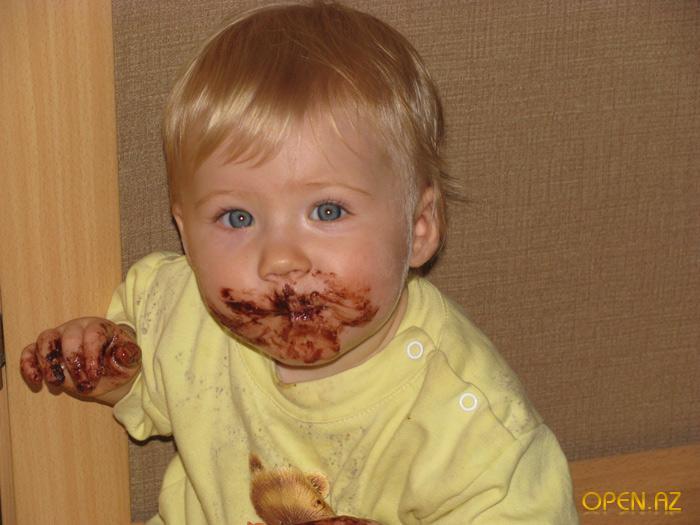 Формування адекватної харчової поведінки дитиниІз раннього віку слід постійно контролювати дотримання дитиною режиму харчування, створюючи певний ритуал приймання їжі.Варто пояснювати дитині, що під час харчування вся її увага має бути зосереджена на їжі.Можна підвищувати обізнаність дитини щодо продуктів харчування ігровими методами:Розгадувати загадки про їжу;Проводити бесіди-розмірковування;Вводити дошкільника в проблемні ситуації, де він має зробити самостійний харчовий вибір.Слід формувати смакові звички та культуру поведінки дитини за столом доброзичливим тоном, виражаючи віру в її потенційні можливості.Батькам слід знати, що діти-дошкільники вразливі, надто довірливі, легко піддаються навіюванню і наслідують дії та вчинки дорослих, тому формування культури харчування залежить від правильності харчової поведінки дорослих.Занепокоєння дорослих, підкреслена увага до того, скільки з”їла дитина, впевненість, що треба їсти більше, або відсутність необхідного контролю за режимом і якістю харчування дитини призводять до порушення харчової поведінки в бік установлення умовно-рефлекторних механізмів психічної потреби в їжі.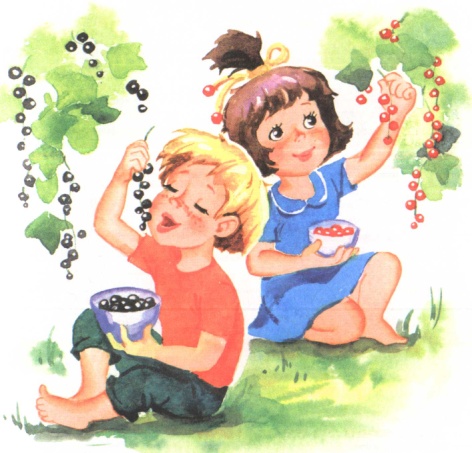 Дошкільний навчальний заклад «Малятко» №1 м. Жашкова